РЕШЕНИЕ                                                                                            КАРАРот 29.12. 2022г.                                         №38В соответствии с Федеральными законами от 6 октября 2003 года №131-ФЗ «Об общих принципах организации местного самоуправления в Российской Федерации», от 21 июля 2005 года № 97-ФЗ «О государственной регистрации уставов муниципальных образований», Законом Республики Татарстан от 28 июля 2004 года №45-ЗРТ «О местном самоуправлении в Республике Татарстан», Уставом муниципального образования Ядыгерьское сельское поселение Кукморского муниципального района Республики Татарстан, в целях приведения положений Устава муниципального образования в соответствие с действующим законодательством, Совет Ядыгерьского сельского поселения решил:1.Внести в Устав муниципального образования Ядыгерьское сельское поселение Кукморского муниципального района Республики Татарстан следующие изменения:1.1. в абзаце втором части 7 статьи 11 во втором предложении слова «избирательной комиссией поселения» заменить словами «территориальной избирательной комиссией Кукморского района Республики Татарстан (далее по тексту – территориальная избирательная комиссия);1.2. в абзаце третьем части 3 статьи 12 слова «избирательной комиссией поселения» заменить словами «территориальной избирательной комиссией»; 1.3. в статье 13:в части 5 слова «Избирательную комиссию поселения» заменить словами «территориальную избирательную комиссию»;в части 8 в первом предложении слова «Избирательной комиссией поселения» заменить словами «территориальной избирательной комиссией», во втором предложении слова «Избирательной комиссии» заменить словами «территориальной избирательной комиссии»;в части 12 «Избирательная комиссия поселения» заменить словами «Территориальная избирательная комиссия».1.4. статье 19:  часть 5 изложить в следующей редакции:«5. Информация о проведении публичных слушаний с указанием времени и места их проведения, а также проект муниципального нормативного правового акта, выносимого на публичные слушания, не позднее чем за 7 календарных дней до дня проведения публичных слушаний подлежат опубликованию (обнародованию) на Официальном портале правовой информации Республики Татарстан, в том числе размещению на официальном сайте Кукморского муниципального района, а также размещению в федеральной государственной информационной системе «Единый портал государственных и муниципальных услуг (функций)»;часть 6  изложить в следующей редакции:«6. Со дня опубликования (обнародования) информации о проведении публичных слушаний и проекта муниципального нормативного правового акта жители поселения вправе направлять Главе поселения предложения и замечания по вопросу или проекту муниципального нормативного правового акта, вынесенных на публичные слушания, в том числе посредством федеральной государственной информационной системы «Единый портал государственных и муниципальных услуг (функций)».Направление замечаний и предложений заканчивается не позднее чем за 2 рабочих дней до дня проведения публичных слушаний.Глава поселения организует обобщение поступающих предложений и замечаний и доведение их до участников публичных слушаний.»;часть 9 изложить в следующей редакции:«9. Результаты публичных слушаний должны быть опубликованы (обнародованы) на Официальном портале правовой информации Республики Татарстан, в том числе размещены на официальном сайте Кукморского муниципального района и в федеральной государственной информационной системе «Единый портал государственных и муниципальных услуг (функций)» не позднее чем через 5 календарных дней со дня проведения публичных слушаний.»;часть 10 изложить в следующей редакции:«10. Порядок организации и проведения публичных слушаний определяется Положением о порядке организации и проведения публичных слушаний (общественных обсуждений), утверждаемым Советом поселения.»;	1.5. в части 1 статьи 32 второе предложение исключить;1.6. пункт 14  части 1 статьи 33 признать утратившим силу;  	1.7. главу VII признать утратившей силу;	1.8. в части 3 статьи 58 слова «и избирательной комиссии поселения» исключить;1.9. часть 1 статьи 71.2 изложить в следующей редакции:«1. Должность муниципальной службы - должность в органе местного самоуправления поселения, которая образуется в соответствии с настоящим Уставом, с установленным кругом обязанностей по обеспечению исполнения полномочий органа местного самоуправления или лица, замещающего муниципальную должность.»; 	1.10. в статье 71.3: в части 1 слова «, член избирательной комиссии поселения, действующей на постоянной основе и являющейся юридическим лицом, с правом решающего голоса, работающий в комиссии на постоянной (штатной) основе» исключить;в части 3 слова «, Избирательной комиссии» исключить;1.11. в части 2 статьи 71.5 слова «Избирательной комиссии Поселения», «аппарата избирательной комиссии поселения» исключить; 	2. Настоящее решение вступает в силу со дня официального обнародования после его государственной регистрации, если иные сроки вступления в силу не предусмотрены законодательством.3. После государственной регистрации обнародовать настоящее решение путем размещения на официальном портале правовой информации Республики Татарстан по веб-адресу: http://pravo.tatarstan.ru, официальном сайте Кукморского  муниципального района в информационно-телекоммуни-кационной сети Интернет по веб-адресу: http://kukmor.tatarstan.ru, информационных стендах Ядыгерьского  сельского поселения.	Глава поселения:                                                    А.Н.Файзуллин					РЕСПУБЛИКА   ТАТАРСТАНКУКМОРСКИЙ МУНИЦИПАЛЬНЫЙ РАЙОНСОВЕТ ЯДЫГЕРЬСКОГО СЕЛЬСКОГО ПОСЕЛЕНИЯ422124, РТ, Кукморский район,с. Ядыгерь, ул.Ленина д.28а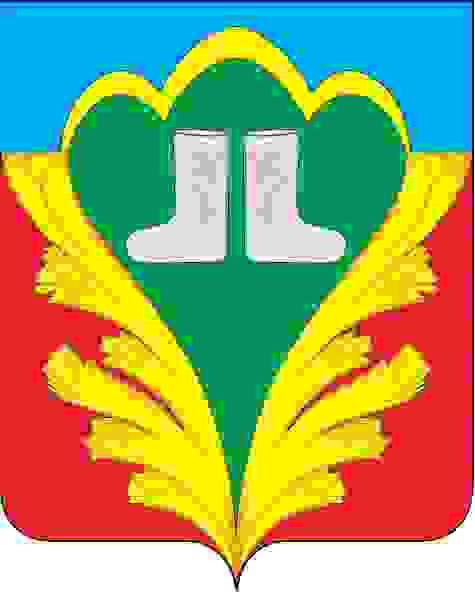 ТАТАРСТАН РЕСПУБЛИКАСЫКУКМАРА МУНИЦИПАЛЬ РАЙОНЫЯДЕГӘР АВЫЛҖИРЛЕГЕ СОВЕТЫ422124, РТ, Кукмара районы,Ядегәр авылы, Ленин урамы, 28а йорттел.: (8 84364) 35-5-88, факс (8 84364) 35-5-88; e-mail:Yad.Kuk@tatar.ruтел.: (8 84364) 35-5-88, факс (8 84364) 35-5-88; e-mail:Yad.Kuk@tatar.ruтел.: (8 84364) 35-5-88, факс (8 84364) 35-5-88; e-mail:Yad.Kuk@tatar.ruО внесении изменений в Устав муниципального образования  Ядыгерьское сельское поселение  Кукморского муниципального района Республики  Татарстан